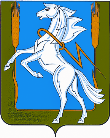 Совет депутатов Полетаевского  сельского поселения                      Сосновского  муниципального  района  Челябинской областиР Е Ш Е Н И Е от   « 27» февраля 2014 года  № 150О порядке составления проекта бюджета Полетаевского сельского поселения на очереднойфинансовый год и плановый периодВ соответствии с Бюджетным кодексом Российской Федерации, Положением о бюджетном процессе в Полетаевском сельском поселении, утвержденным решением Совета депутатов Полетаевскогосельского поселения Сосновского муниципального района от 24.12.2012г. № 105, и в целях разработки проекта решения Совета депутатов Полетаевскогосельского поселения о бюджете на очередной финансовый год и плановый период, Совет депутатов Полетаевского сельского поселения          РЕШАЕТ:1. Утвердить Порядок составления проекта бюджета Полетаевского сельского поселения на очередной финансовый год и плановый период (Приложение № 1);2. Контроль за выполнением настоящего постановления возложить на исполняющего обязанности Главы  Полетаевского сельского поселения  Бирюкова Ю.М.Председатель Совета депутатовПолетаевского сельского поселения                                                    В.Ф.ДоляПриложение № 1к Решению Совета депутатовПолетаевскогосельского поселения «О порядке составления проекта бюджета Полетаевского сельского поселения на очередной финансовый год и плановый периодот 27.02.2014г. № 150Порядоксоставления проекта бюджета Полетаевскогосельского поселения Сосновского муниципального района на очередной финансовый год и плановый период 1. Общие положения1. Порядок составления проекта бюджета Полетаевского сельского поселения  на очередной финансовый год и плановый период (далее – Порядок) разработан в соответствии с Бюджетным кодексом Российской Федерации, Положением о бюджетном процессе Полетаевского сельское поселение, утвержденным решением Совета депутатов Полетаевского сельского от 24.12.2012г. № 105.2. Порядок определяет основные направления деятельности органов местного самоуправления Полетаевского сельского поселения в процессе разработки проекта решения Совета депутатовПолетаевского сельского поселения о бюджете Полетаевского сельского поселения на очередной финансовый год и плановый период, а также сроки их составления.  2. Органы, осуществляющие составление проекта бюджета и среднесрочного финансового плана2.1. Составление проекта бюджета Полетаевского сельского поселения – исключительная прерогатива администрации Полетаевского сельского поселения .2.2. Непосредственное составление проекта бюджета Полетаевского сельского поселения осуществляет отдел учета и отчетности администрации Полетаевского сельского поселения.3. Основные направления деятельности при составлении проекта решения Совета депутатов Полетаевского сельского поселения о бюджете Полетаевского сельского поселения на очередной финансовый год плановый период, а также сроки их составления.3.1. Основой составления проекта бюджета Полетаевского сельского поселения на очередной финансовый год и плановый период является Бюджетное послание Президента Российской Федерации, показатели прогноза социально-экономического развития Полетаевского сельского поселения на очередной финансовый год и плановый период, основные направления бюджетной и налоговой политики сельского поселения на очередной финансовый год и плановый период.	В целях своевременного и качественного составления проекта  бюджета Полетаевского сельского поселения на очередной финансовый год и плановый период:Администрации Полетаевского сельского поселения  подготовить и представить в Совет депутатов Полетаевского сельского поселения:3.2.1. До 01 августа текущего финансового года:- перечень и объем вновь принимаемых расходных обязательств Полетаевского сельского поселения, предлагаемых к финансированию в очередном финансовом году, с приложением расчетов и их обоснований, в том числе:- сведения о расширении в установленном порядке штатной численности   администрации;- планы текущих и капитальных ремонтов, планируемых к проведению и согласованных в установленном порядке;- заявки, титульные списки по видам работ, утвержденные в установленном порядке;- информацию о поступивших в отчетном финансовом году, ожидаемых в текущем финансовом году и прогнозируемых в очередном финансовом году и плановом периоде (с приложением расчета и обоснованием методики расчета) поступлениях доходов.3.2.2. До 01 сентября текущего финансового года:- информацию о начисленных в отчетном финансовом году, ожидаемых в текущем финансовом году и прогнозируемых в очередном финансовом году и плановом периоде (с приложением расчета и обоснованием методики расчета) поступлений в бюджет Полетаевского сельского поселения  доходов от использования и распоряжения имуществом, находящимся в собственности Полетаевского сельского поселения, - плановый реестр расходных обязательств Полетаевского сельского поселения  по установленной форме. 3.2.3. До 15 октября текущего финансового года:- по вновь принимаемым в очередном финансовом году видам расходных обязательств Полетаевского сельского поселения  – проекты нормативных правовых актов, подтверждающих их установление;- по действующим расходным обязательствам Полетаевского сельского поселения  проекты нормативных правовых актов Полетаевского сельского поселения, предусматривающих изменение состава и (или) объема бюджетных ассигнований на выполнение действующих обязательств;- прогноз расходов бюджета Полетаевского сельского поселения  на очередной финансовый год и плановый период на обеспечение выполнения функций органами местного самоуправления Полетаевского сельского поселения, с отражением выполнения ожидаемых результатов деятельности указанных организаций в очередном финансовом году и приложением расчетов и их обоснований;  - уточненные сводные показатели проектов муниципальных заданий муниципальным учреждениям Полетаевского сельского поселения  по установленной форме;- прогноз расходов на оплату труда работников администрацииПолетаевского сельского поселения на очередной финансовый год и плановый период в соответствии с законодательством РФ, с приложением расчетов и их обоснований. 3.3.В установленные сроки администрации Полетаевского сельского поселения представить в Совет депутатов Полетаевского сельского поселения:- информацию о поступивших в отчетном финансовом году, ожидаемых в текущем финансовом году и плановом периоде (с предоставлением расчета и обоснованием методики расчета) поступлениях доходов (налоговых и неналоговых) по видам доходных источников, в том числе: - данные о начисленных суммах земельного налога за отчетный финансовый год (раздельно по категориям земель или видов разрешенного использования земельных участков), суммах льгот, предоставленных в соответствии с законодательством Российской Федерации, включая сумму уменьшения налоговой базы в соответствии со статьей 391 Налогового кодекса Российской Федерации, а также суммах льгот, предоставленных в соответствии с нормативными правовыми актами органов местного самоуправления Полетаевского сельского поселения;-  информацию о начисленных в отчетном финансовом году, ожидаемых в текущем финансовом году и плановом периоде (с предоставлением расчета и обоснованием методики расчета) поступлениях доходов от использования и распоряжения имуществом, находящимся в муниципальной собственности;- прогнозируемые начисления земельного налога на очередной финансовый год и плановый период в соответствии с главой 31 Налогового кодекса Российской Федерации на основе данных об удельных показателях кадастровой стоимости категорий земель и видов использования земель, площадях земельных участков, установленных ставках налога;- данные о начисленных суммах налога на имущество физических лиц в отчетном  финансовом году, ставках налога, установленных органами местного самоуправления Полетаевского сельского поселения  для налогообложения в отчетном финансовом году и текущем финансовом году, в разрезе стоимостных групп имущества.- сведения об уличном освещении.  3.4   Администрации Полетаевского сельского поселения:3.4.1На основании вышеуказанных данных не позднее одной недели до внесения в Совет депутатов Полетаевского сельского поселения  составить проект решения Совета депутатов Полетаевского сельского поселения  о бюджете на очередной финансовый год и плановый период.Разработать в установленные законодательством сроки:- основные направления бюджетной политики Полетаевского сельского поселения  на очередной финансовый год;- оценку ожидаемого исполнения бюджета на текущий финансовый год.